GeographyThis term we looking at Rainforests and their climate. Last week we looked at where the rainforests are and you all noticed that they are close to the equator. The equator runs through the middle of the world. It is an invisible line that is halfway between the north and south pole. The equator has the most sun and is the hottest part of the world.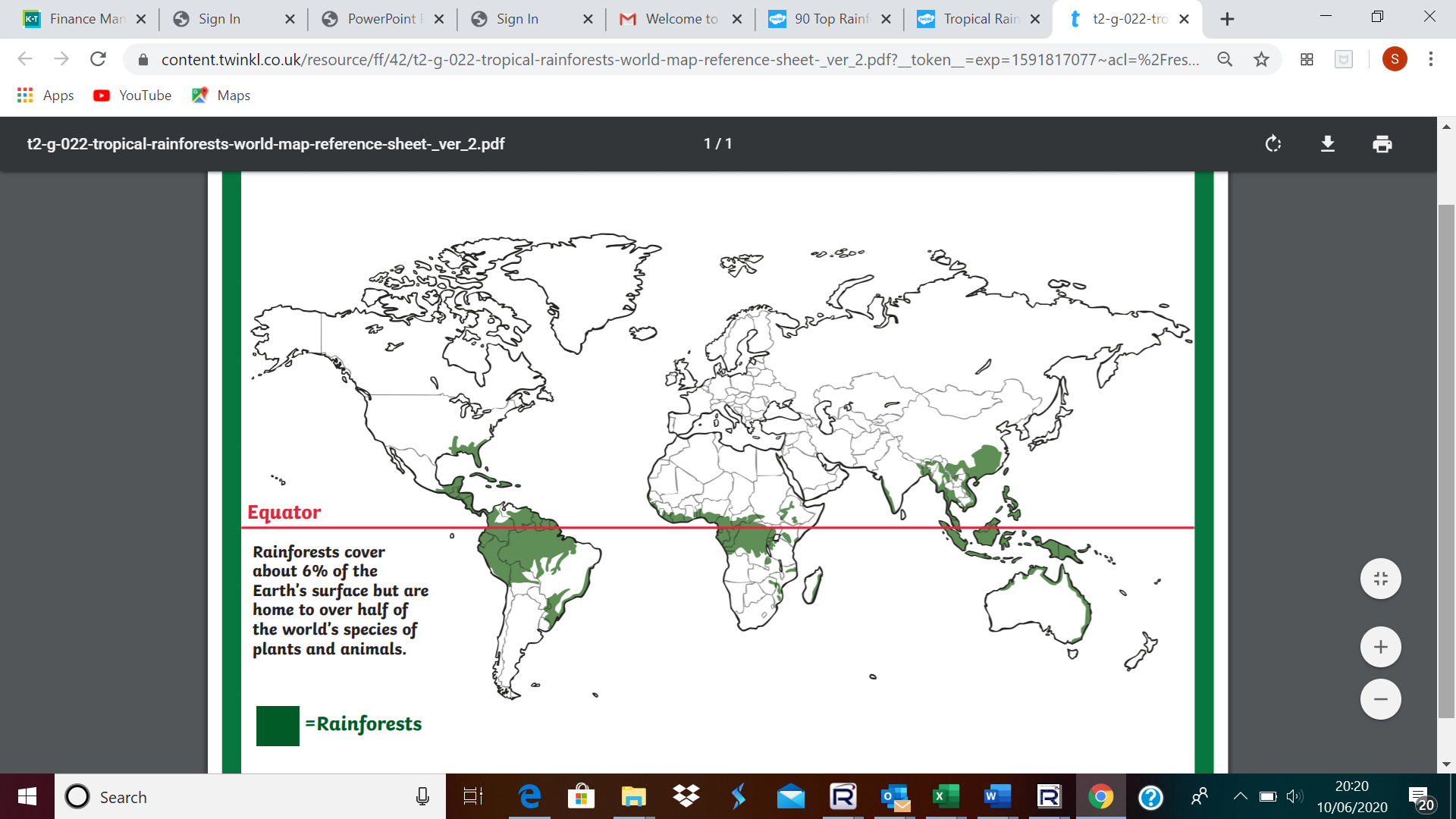 Here are some videos about the rainforestshttps://www.youtube.com/watch?v=fGXYULMDpSkhttps://www.youtube.com/watch?time_continue=1&v=OS2VrgRFCzc&feature=emb_logo This week I would like you to think of what you would pack in your suitcase if you were going to visit a tropical rainforest. Think about what you know about the weather and animals there. What clothes would you pack and any other special items that would be useful in that climate? Please draw and label in your suitcase.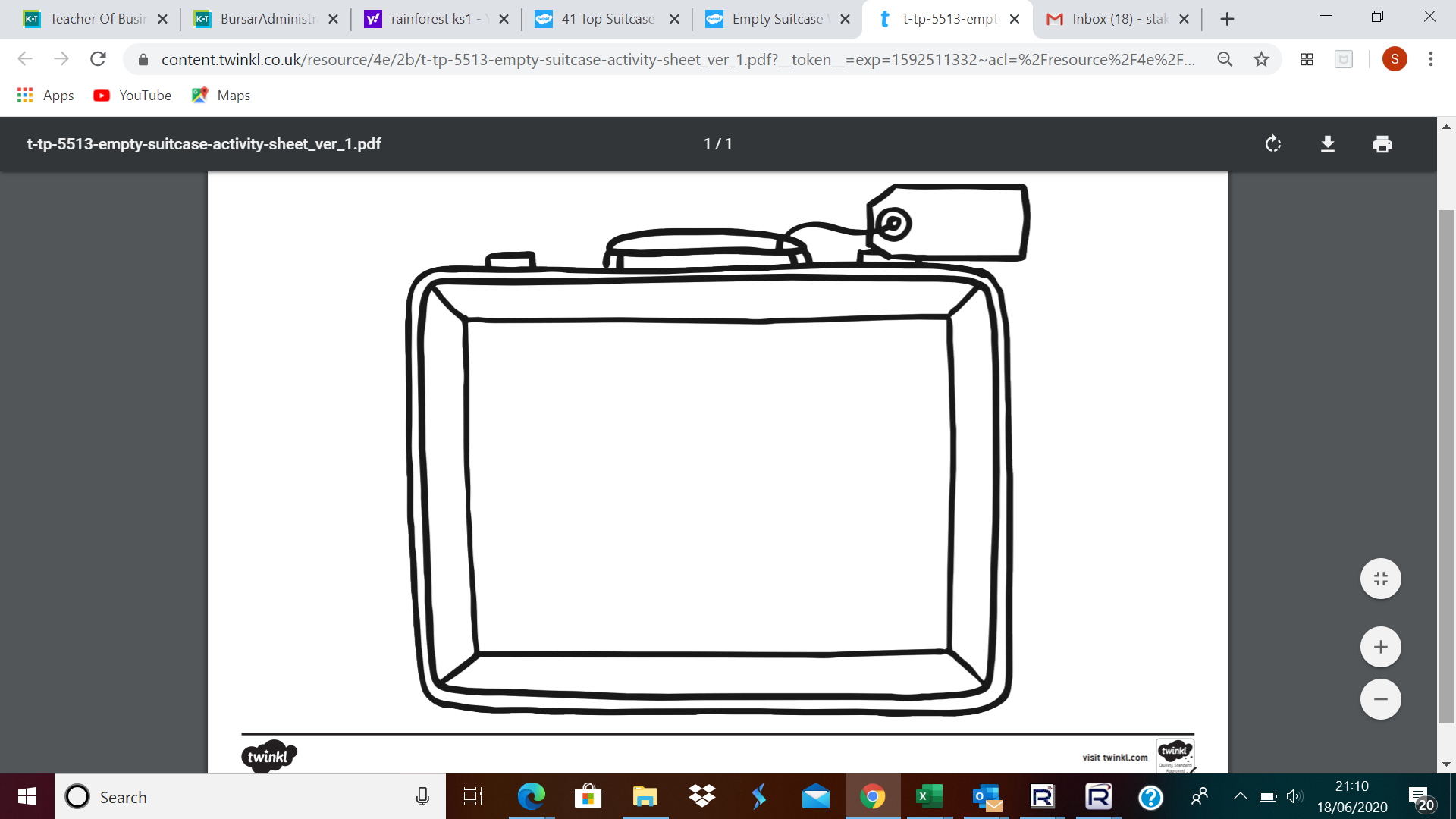 